Cincinnati 2017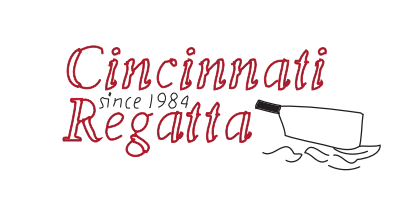 March 31-April 1stCincinnati OHWhat to Bring: UniSkin. If you don’t have a skin, bring black Under Armour.Grey OU crew shirts Black sports bras Black spandex (if it has a small Nike or Under Armor logo that’s fine)OU ID (in case they do checks at the Regatta)Other athletic clothingRunning shoesSOCKS COX BOXES!! CHARGED!Rain gear Water bottleSnacksSunscreenSunglasses/HatFirst aid suppliesCash for Regatta for swag and food! Phones. Take lots of pictures!HOMEWORK (you can always be productive)Sleeping stuff for Friday nightPillowBlanket/sleeping bagToiletriesWeather:Alexis and Keenan in truckPeople traveling back on their own: Alexis, Helaine, Maddie, BaileyItinerary:Friday March 31st4:30 p.m. – cars leave for Erin’s6:00 p.m. – late car leaves for Erin’s7:30 p.m. – cars get to Erin’s and make dinner9:00 p.m.  -  late car reaches Erin’s10:30 p.m. - lights out!Saturday: April 1st5:30 a.m. – rise and shine!6:00 a.m. – leave erin’s 6:30 a.m. -- arrive at the race course7:00 a.m. –coaches and coxswains meetingAddresses:Erin’s house:7693 Morris Road, Hamilton OH 45011Race course:Lake Harsha at East Fork State Park3294 Elklick Road, Bethel, OH 45106FridaySaturdayHigh6363Low4944Rain60%20%DescriptionshowerscloudyPaige’s carErin/Sydney’s carSedan 1MeganAnnabelleNatalieBaileyTianaMaddieJacquelineKellySamVaselCheyenneErin BakerMarieCarolineSedan 2Sedan 3 (leaving at 6)ZoeJeannieMaleaWendyHelaineEmmaJordanAbbey*carly on the way backBridget